DIAMOND JUBILEE  TROPHY          2015    SATURDAY 21st MARCH 2015                       At WEST FAVERSHAM COMMUNITY CENTRE                     FAVERSHAM                      ME13 7RHEntrance £3 to include a tea or coffee with a biscuitDoors open 1.30 pm Judge’s comments commence 2 pmFollowed by the presentation of the AwardsOUR JUDGE : Monica Weller FRPSThis Annual Competition is a Club entry of 8 PDI’s, on any subject, colour or mono.For the first time, the images will be entered via our new upload system, full instructions and rules will be posted on the website in January.  The closing date for entries will be SUNDAY 15th February.We look forward to seeing your Club’s entry.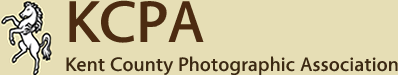 